Эмоциональный интеллект в управлении проектами (online формат)
Аннотация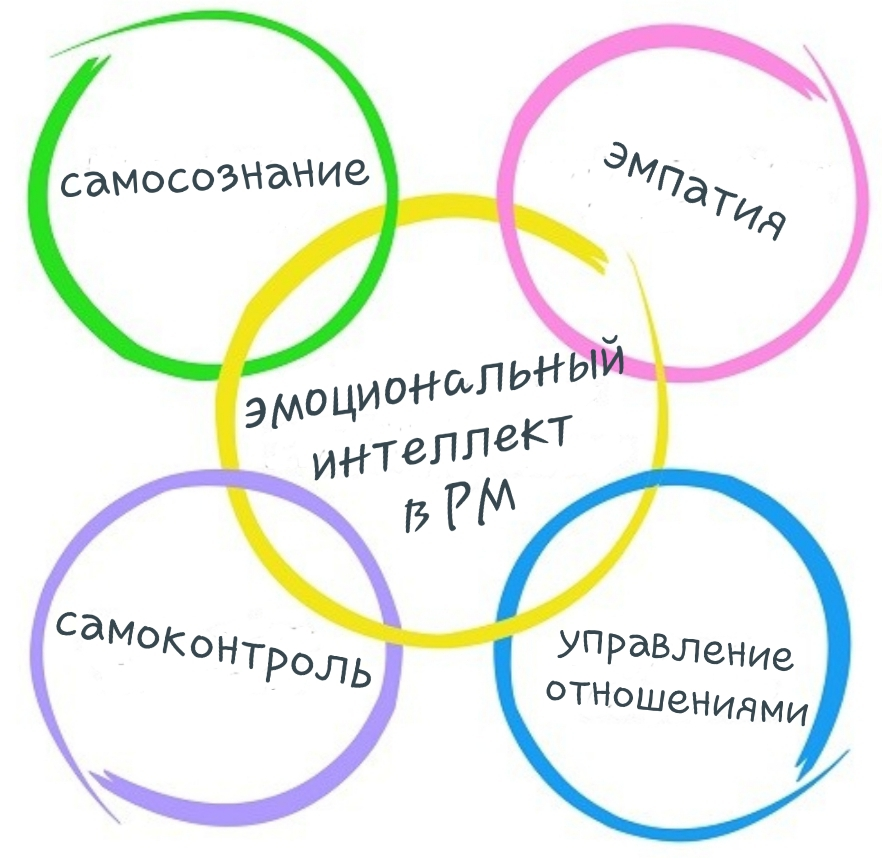 Эмоциональный интеллект (EI) - это способность ощущать, понимать, управлять и применять информацию и силу эмоций как главного источника энергии, мотивации, влияния и лидерства. Нет хороших и плохих эмоций, это всего лишь информация, которой надо уметь владеть и разумно использовать: управляя собой, командой, стейкхолдерами проекта.Какие возможности дает руководителям и проектным командам хорошо развитый эмоциональный интеллект?Управлять своими эмоциями.Стрессы, конфликты, сбойные ситуации, сжатые сроки, переговоры с клиентами, стейкхолдерами, взаимодействие в проектной команде – все это вызывает эмоции, которыми необходимо управлять. Все мы знаем грамотных руководителей проектов, экспертов, с высоким уровнем IQ, которые своим поведением отталкивают других людей, не умеют строить отношения, ведут себя неадекватно ситуации и как следствие, их избегают и стараются не иметь общего дела. В проектах важно не только осознавать и управлять своими негативными эмоциями, но и уметь заряжать оптимизмом, быть энергичным и позитивным.Выстраивать доверительные и продуктивные отношения (в команде, со  стейкхолдерами, клиентами, коллегами других подразделений).Климат и атмосфера в команде напрямую влияют на ее результативность. Если в команде нет доверия, проблемы умалчиваются, люди не высказывают свое мнение – команда становится разобщенной и не достигает целей проекта. Сформированные отношения – четвертое условие, необходимое для успешной реализации проекта, наряду с выполнением сроков, соблюдением бюджета и качеством работ. Большинство причин смены руководителей проектов по инициативе заказчика и/или клиента связано с тем, что руководитель проекта или эксперт не смог сформировать правильные рабочие отношения.Влиять и убеждать.Джек Уелч (Jack Welch, ex-CEO GE 1981-2001 гг) говорил: «Без сомнения, эмоциональный интеллект встречается реже, чем умные книги, но мой опыт говорит, что на самом деле он важнее в становлении лидера. Вы просто не можете игнорировать это». Менеджер проектов убеждает, вдохновляет, направляет, мотивирует, решает проблемы и поддерживает команду. Кроме этого, менеджеры проектов должны влиять, вести переговоры и сотрудничать с другими отделами и командами для получения необходимых ресурсов. Тренинг «Эмоциональный интеллект в управлении проектами» посвящен отработке ключевых навыков, которые входят в понятие EI:Такие компании как Microsoft, Google, HSBC, Facebook, Qatar Airways, Komatsu,  American Express FА, GE, PepsiCo, British Airways на протяжении многих лет используют специальные тренинги по развитию эмоционального интеллекта своих сотрудников, а крупнейшие мировые лидеры программ МВА развивают эмоциональный интеллект своих слушателей. Компания PM Expert, основываясь на лучших мировых практиках, разработала уникальный тренинг по развитию эмоционального интеллекта для участников проектной деятельности.Цель (результат) обученияПовышение личной эффективности и, как следствие, результативности команды проекта за счет развития навыков эмоционального интеллекта.АудиторияКурс предназначен для руководителей и участников проектных команд, а также всех, кто интересуется развитием своего эмоционального интеллектаПрограмма курсаЧто такое Эмоциональный интеллект (EI) и как он помогает в реализации проектовОценка уровня развития EI (по 4 составляющим)САМОСОЗНАНИЕ:Самооценка: сильные стороны, зоны роста и система ценностейОбратная связь от команды по сильным сторонам и зонам роста (опционально)Особенности индивидуального проявления эмоций и их распознаваниеРазбор основных эмоций, испытываемых в проектном управлении: причины и особенности проявления, значение эмоции, плюсы и минусы, польза в рабочем процессеСАМОКОНТРОЛЬ:Контроль эмоциональных состояний: тревога, страх, агрессия, лень, подавленность, винаТехники контроля и управления эмоциямиРоль EI в принятии решенийСтресс и работа в режиме многозадачностиГибкость и адаптивность к изменениямСамомотивацияРазбор поведенческих кейсов по самоконтролю из опыта проектного управленияЭМПАТИЯ:Каким меня видят другие люди?Невербальные сигналы, явные и скрытые мотивы и потребности4 уровня слушанияУстановление контакта и РаппортПсихологические эффекты, влияющие на поведение людейНаши эмоциональные реакции на собеседника: проявления и последствияРазбор кейсов из опыта проектного управления: эмпатия по отношению к клиенту/ заказчику/ РП/ функциональному руководителю/члену команды УПРАВЛЕНИЕ ОТНОШЕНИЯМИУправление командой проекта: баланс требовательности и управление отношениямиЗнакомство и NetworkingЗавершение отношенийEI в решении конфликтовЛидерство, основанное на EI: влияние, убеждение, вдохновлениеДоверие и психологическая безопасностьСотрудничество (Win-win) Развитие EI: рекомендации и выработка плана личного развития EIМетоды обученияУчитывая, что курс проходит в online формате (Zoom) теоретическая часть курса минимизирована и акцент сделан на практической проработке всех 4х элементов эмоционального интеллекта с помощью различных инструментов (практические задания, решение кейсов, самоанализ, проведение экспериментов, видеосъемка участников с последующим разбором, тесты)Подробная программа курса Длительность курса:4 дня, 16 академических часов (3 астрономических часа в день)Даты проведения:Стоимость обучения:Сертификат об окончании:Слушатели курса получают сертификат компании PM Expert — PMI® Global Registered Education Provider, и смогут зачесть 16 учебных часов (PDU/Contact Hours) для сдачи экзамена на получение степени PMP® и продления статуса РМР®. 

Разбивка PDU по Треугольнику талантов1.Самосознание -способность осознавать свои чувства, знать привычные эмоциональные реакции на события и понимать, как ваше эмоциональное состояние влияет на ваше поведение и эффективность.2.Самоконтроль и Самомотивация -способность оставаться сосредоточенным и ясно мыслить, даже когда вы испытываете сильные эмоции, умение использовать свои эмоции для достижения целей.3.Эмпатия -способность чувствовать, понимать и реагировать на то, что чувствуют другие люди.4.Управление отношениями (социальные навыки) -умение управлять, влиять и эмоционально вдохновлять других людей.№РазделЦели и содержание раздела ТаймингИнструменты, обеспечивающие интерактивный формат обучения16.00 – 19.00 (180 минут) + 30´ резерв16.00 – 19.00 (180 минут) + 30´ резерв1 день1 день1 день1ЗнакомствоЗнакомство с тренером и участникамиОсобенности работы на онлайн тренингеЦель тренингаКак учатся взрослые люди. Как менять привычки и формировать новые поведенческие навыки.30 минутПоследовательно говорят все участники вебинара (представляются и озвучивают свои ожидания)Пробуем функции и настройки в Zoom2Эмоциональный интеллект. ОценкаПодведение итогов по самостоятельно просмотренным участникам роликам по EIТест самооценка уровня развития EI20 минутОтветы на вопросы участников по просмотренному видео.Участники заполняют тест на EIПодведение итогов по тесту, обратная связь участникам3СамосознаниеСамооценка: сильные стороны, зоны роста, ключевые личностные мотивы, система ценностейОбратная связь от команды по сильным сторонам и зонам роста (опционально)30 минутСлушатели находят в папке для слушателя на своем ПК задание по блоку «Самосознание» и заполняют бланк самооценки (в случае, если все члены тренинга – участники одной команды, так же заполняется бланк оценки коллег)Обмен мнениями, обсуждение результатовСамосознаниеперерыв 15 минутперерыв 15 минутперерыв 15 минут4СамосознаниеВиды эмоций30 минутСовместно смотрим отрывок из фильма и определяем эмоции, которые испытывают главные герои (+ оцениваем их уровень развития эмоционального интеллекта по 4м шкалам)5СамосознаниеРазбор основных эмоций, испытываемых в проектном управлении: причины и особенности проявления, значение эмоции, плюсы и минусы, польза в рабочем процессе50 минутВ сессионных комнатах в Zoom (по 3 человека) участники подробно разбирают одну из эмоций и приводят пример рабочей ситуации, когда они столкнулись с этой эмоцией.Защита результатов командами, общее обсуждение 6Итоги дняИтоги дня, диагностика удовлетворенности, планы на 2ой день3 минутыУчастники смайликами обозначают свое состояние, в котором уходят.16.00 – 19.00 (180 минут) + 30´ резерв16.00 – 19.00 (180 минут) + 30´ резерв2 день2 день2 день7Начало дняПланы на день, итоги прошлого дня, сбор ожиданий, ответы на вопросы 10 минутПоследовательно говорят все участники вебинара (озвучивают свои ожидания, вопросы, наблюдения)8Самоконтроль7 ключевых навыков по управлению собой15 минутСлушатели находят в папке для слушателя на своем ПК задание по блоку «Самоконтроль» и заполняют бланк самооценкиРазбор, ответы на вопросы9СамоконтрольКонтроль эмоциональных состояний: тревога, страх, агрессия, лень, подавленность, вина20 минутТеоретическая информация от тренера и индивидуальная тренировка участников10СамоконтрольСамомотивация20 минутСлушатели находят в папке для слушателя на своем ПК задание по блоку «Самоконтроль. Тест мотивации» и заполняют бланк самооценкиРазбор, ответы на вопросы11СамоконтрольРоль EI в принятии решений15 минутДискуссия с участниками, примеры от участниковСамоконтрольперерыв 15 минутперерыв 15 минутперерыв 15 минут12СамоконтрольСтресс и работа в режиме многозадачности30 минутТеоретическая информация от тренера с демонстрацией слайдов и индивидуальная работа участников (ответы в чат) по профилактике стрессов. Обмен лайфхаками13СамоконтрольГибкость и адаптивность к изменениям15 минут3 эксперимента-игры с участниками с 3мя ключевыми выводами по изменениям14СамоконтрольРазбор поведенческих кейсов по самоконтролю из опыта проектного управления40 минутВ сессионных комнатах в Zoom (по 3 человека) участники разбирают один из кейсов по проблемной ситуации из УП, связанной с самоконтролем и предлагают свое решение.Защита результатов командами, общее обсуждение 15Итоги дняИтоги дня, диагностика удовлетворенности, планы на 3ий день3 минутыУчастники пишут в чате о ключевом навыке/инсайте который приобрели сегодня16.00 – 19.00 (180 минут) + 30´ резерв16.00 – 19.00 (180 минут) + 30´ резерв3 день3 день3 день16Начало дняПланы на день, итоги прошлого дня, сбор ожиданий, ответы на вопросы 10 минутПоследовательно говорят все участники вебинара (озвучивают свои ожидания, вопросы, наблюдения)17ЭмпатияКаким меня видят другие люди?25 минутВ сессионных комнатах в Zoom (по 3 человека) участники описывают по критериям коллег из другой команды. Далее все собираемся в общем чате и предоставляем друг другу обратную связь – как мы видим коллег18ЭмпатияНевербальные сигналы, явные и скрытые мотивы и потребности4 уровня слушания20 минутСовместно смотрим отрывок из фильма и определяем эмоции, которые испытывают главные герои и сигналы, о которых говорит их поведение19ЭмпатияУстановление контакта и РаппортПсихологические эффекты, влияющие на поведение людей30 минутВидеодемонстрация серии психологических экспериментов и разбор с участникамиЭмпатияперерыв 15 минутперерыв 15 минутперерыв 15 минут20ЭмпатияНаши эмоциональные реакции на собеседника: проявления и последствия20 минутТренер из роли сотрудника обращается с разными эмоциональными посылами, участники реагируют только выражением лица (все снимаем на видео для самостоятельного анализа участниками (при желании)21ЭмпатияРазбор кейсов из опыта проектного управления: эмпатия по отношению к клиенту/ заказчику/ РП/ функциональному руководителю/члену команды 50 минутВ сессионных комнатах в Zoom (по 3 человека) участники разбирают одну и ту же ситуацию, но из разных ролей проектного управления (+ делают дополнительное задание по описанию эмоционального статуса своей роли).ин из кейсов по проблемной ситуации из УП, связанной с самоконтролем и предлагают свое решение.Далее все собираемся в общем чате и обсуждаем результаты.22Итоги дняИтоги дня, диагностика удовлетворенности, планы на 4ий день, домашнее задание10 минутУчастники по 10-балльной шкале отмечают удовлетворенность днем.Каждый участник получает индивидуальное задание по подготовке к 4му дню (закрепление тем EI)16.00 – 19.00 (180 минут) + 30´ резерв16.00 – 19.00 (180 минут) + 30´ резерв4 день4 день4 день23Начало дняПланы на день, итоги прошлого дня, сбор ожиданий, ответы на вопросы 5 минутПоследовательно говорят все участники вебинара (озвучивают свои ожидания, вопросы, наблюдения)24Управление отношениямиРоль  EI в управлении отношениями Управление командой проекта: баланс требовательности и управление отношениями10 минутТеоретическая информация от тренера, демонстрация слайдов25Управление отношениямиЗнакомство и NetworkingЗавершение отношений20 минутПрезентация по итогам домашнего задания участникамиМозговой штурм по вариантам знакомства и нетворкингуКейс: увольнение сотрудника из команды (ДЗ)26Управление отношениямиEI в решении конфликтов40 минут5 кейсов по конфликтным ситуациям (ДЗ) – диалоги Р-С, Р-Кл между участниками в общем чате с последующей обратной связьюУправление отношениямиперерыв 15 минутперерыв 15 минутперерыв 15 минут27Управление отношениямиЛидерство, основанное на EI: влияние, убеждение, вдохновлениеСторителлинг15 минутСовместно смотрим отрывок из фильма и определяем проявления лидерства, основанного на EIУчастники (по желанию) приводят пример мотивирующей реальной истории28Управление отношениямиДоверие и психологическая безопасность10 минутСлушатели находят в папке для слушателя на своем ПК задание по блоку «Управление отношениями. Доверие» и заполняют опросник.Разбор, ответы на вопросы29Управление отношениямиСотрудничество (Win-win) 10 минутТеоретическая информация от тренера, демонстрация слайдов30Управление отношениямиEI в проведении совещаний30 минутУчастники по очереди проводят совещание (5 минут) по заданной теме (ДЗ) в общем чате с последующей обратной связью31Развитие EIРекомендации и выработка плана личного развития EI15 минутСлушатели находят в папке для слушателя на своем ПК задание по блоку «Развитие EI» и заполняют свой план развития. В общем чате озвучивают 3 ключевых мероприятия, которые для себя выбирают32Итоги тренингаОбратная связь по итогам тренингаЗаполнение анкет обратной связи.15 минутПоследовательно говорят все участники вебинара (обратная связь по итогам тренинга)Участники заполняют короткую анкету обратной связи